Safety House Association of Western Australia Inc. ABN 18 933 719 759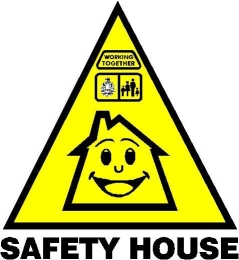 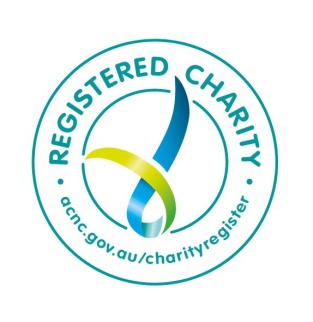 Safety House WA Inc. is a NFP Incorporated Association with ATO and ACNC accreditation as aRegistered Charity with Deductible Gift Recipient and Public Benevolent Institution status.	Safety House WA Inc. Head OfficeHEAD OFFICE POSTAL ADDRESS:  PO Box 340, MIDLAND DC  WA 6936VOICEMAIL: (08) 6142 8579     EMAIL:  safety@safetyhousewa.org.auWEBSITE: www.safetyhousewa.org.auDO YOU KNOW ANYONE WHO COULD BE A Safety House?NOMINATE THEM AND YOU Can RECEIVE A $10 GIFT VOUCHER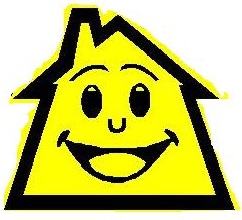 The Safety House program always needs volunteer members in local communities.  People who after checking will agree to act as a community Safety House and be available to help any young child who may come to their door.  The Safety House program is a community based network of Good Neighbours being there to help any young child in need.  Some smaller local business premises may also be suitable to become registered Safety Houses in their local community.  For more information about the Safety House WA program please look at our website www.safetyhousewa.org.au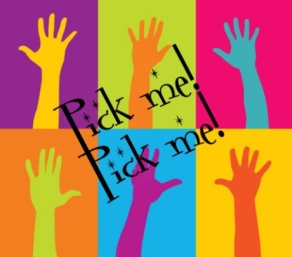 The only cost to the volunteer is the WA Government Working with Children Card fee for some residents of the Safety House.  Every Safety House must have at least one adult resident who holds a valid Working with Children Card.  If you have a query about who needs a WWC Card please check with the Safety House WA Inc. Head Office at safety@safetyhousewa.org.auThe Safety House Nomination program is our way to say thank you to people who introduce themselves or others to become new Safety Houses.  When a nominated person becomes a registered Safety House, the Safety House WA Office will reward the successful Nominator with a $10 Safety House Merchandise Reward Voucher as a thank you.  The $10 Safety House Merchandise Voucher can be used towards any purchase of merchandise from the range of fun, educational and useful items on the attached Safety House Merchandise Price List Order Form.This award can be made to anyone who nominates either themselves or some other person who might be interested and then becomes a registered Safety House.  These details will be passed on to a local Safety House Committee who will contact the nominated person to explain the Safety House program and assist them to complete a simple Safety House application form and obtain a valid Working with Children Card.  Once the application has been processed and approved the new Safety House community volunteer will receive a welcome letter with an official Safety House letterbox sign and a Safety House Procedure Card and the $10 Safety House Merchandise Reward Voucher will be sent out to whoever nominated the new person.Nominations can be made by email, text or voicemail to the Safety House WA Inc. Head Office.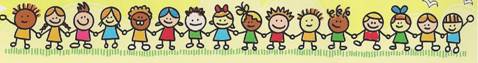 Feeling Unsure?  nock on a Safety House door!Safety House Association of Western Australia Inc. ABN 18 933 719 759Safety House WA Inc. is a NFP Incorporated Association with ATO and ACNC accreditation as aRegistered Charity with Deductible Gift Recipient and Public Benevolent Institution status.	Safety House WA Inc. Head OfficeHEAD OFFICE POSTAL ADDRESS:  PO Box 340, MIDLAND DC  WA 6936VOICEMAIL: (08) 6142 8579     EMAIL:  safety@safetyhousewa.org.au WEBSITE: www.safetyhousewa.org.auName:	Delivery address:	Mobile:	Home Phone:	Email:	safety house MERCHANDISE items 	UNIT PRICE	QUANTITY	VALUE	.DELIVERY OPTIONS-PLEASE TIC ONE BOX BELOWBadge, IMA design $0.50 each$Badge, Safety House slogan design$0.50 each$Balloons, Safety House WA logo (Pack of 25)$2.50 pack of 25$Balloon Sticks and Holders, (Pack of 10 sticks and 10 holders)$1.50 pack of 10$Bookmarks  (Pack of 50 bookmarks)$5.00 pack of 50$Coffee Mug in box, Yellow mug with Safety House logo deco$3.00 each$Eraser, printed with IMA design in black$1.00 each$Eraser, printed with IMA design in colour$1.00 each$Frisbee, yellow plastic$2.00 each$Key Ring, small yellow plastic fob IMA printed in black$1.00 each$Key Ring, IMA shaped black plastic fob IMA printed in colour$2.00 each$Key Ring, oblong plastic encasing blue Safety House message$2.00 each$Magnet, square shape, yellow and black$0.50 each$Plastic Bags, small yellow plastic 300mm x 200mm (10 Pack)$1.00 pack of 10$Plastic Show Bags, yellow plastic 400mm x 300mm (5 Pack)$1.00 pack of 5$Pencil, HB lead, tipped with eraser $0.60 each$Ruler, 300mm yellow plastic with print black$1.00 each$Stickers, Gold star IMA (20 circular gold/yellow stickers on roll)$1.00 roll of 20$Stickers, Exercise book with student name space (10 on roll)$1.00 roll of 10$Stickers, I Love IMA, (24 yellow circular stickers per sheet)$1.00 sheet of 24$Stickers, IMA large 5cm x 6cm yellow/black (24 stickers per sheet)$1.00 sheet of 24$Stickers, IMA Says, (24 coloured circular stickers per sheet)$1.00 sheet of 24$Tattoo, small washable IMA skin transfer sticker$0.50 each$Wrist Bands, Silicone Rubber, Safety House message debossed$0.50 each $Goods can be picked up from Head Office-NIL Delivery Charge-Safety House WA Office will phone you when the order is ready to pick upFREE PICK UPMailed out by Australia Post-NIL Postal Delivery Charge Please allow 5-8 days for parcel deliveryFREE POSTAGELESS safety house successful nomination award vouchers REDEEMEDLESS safety house successful nomination award vouchers REDEEMED-$order invoice total EFT ON LINE PAYMENT CAN BE MADE TO SAFETY HOUSE SUNCORP BANK ACCOUNT  BSB 484 799  A/C 07931 5420 SAFETY HOUSE WA ADMIN ACCOUNTorder invoice total EFT ON LINE PAYMENT CAN BE MADE TO SAFETY HOUSE SUNCORP BANK ACCOUNT  BSB 484 799  A/C 07931 5420 SAFETY HOUSE WA ADMIN ACCOUNT$